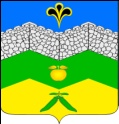   администрация адагумского сельского поселения крымского района                           ПОСТАНОВЛЕНИЕ от 13.10.2017г.	             № 150                                                          хутор  Адагум            Об утверждении Порядка инвентаризации дворовых территорий, общественных территорий, уровня благоустройства индивидуальных жилых домов и земельных участков, предоставленных для их размещения на территории Адагумского сельского поселения Крымского района, об образовании комиссии по проведению инвентаризации дворовых территорий, общественных территорий, уровня благоустройства индивидуальных жилых домов и земельных участков, предоставленных для их размещения на территории Адагумского сельского поселения Крымского районаВ соответствии постановлением Правительства Российской Федерации от 10 февраля 2017 года № 169 «Об утверждении Правил предоставления и распределения субсидий из федерального                      бюджета бюджетам субъектов Российской Федерации на поддержку государственных программ субъектов Российской Федерации и муниципальных программ формирования современной городской                   среды», п о с т а н о в л я ю: 	1. Утвердить Порядок инвентаризации дворовых территорий, общественных территорий, уровня благоустройства индивидуальных жилых домов и земельных участков, предоставленных для их размещения на территории Адагумского сельского поселения  Крымского района (приложение № 1).	2. Утвердить график инвентаризации дворовых территорий, общественных территорий, уровня благоустройства индивидуальных жилых домов и земельных участков, предоставленных для их размещения на территории Адагумского сельского поселения  Крымского района (приложение № 2).	3. Создать комиссию по проведению инвентаризации дворовых территорий, общественных территорий, уровня благоустройства индивидуальных жилых домов и земельных участков, предоставленных для их размещения на территории Адагумского сельского поселения  Крымского района и утвердить ее состав (приложение № 3).4. Настоящее постановление разместить на официальном сайте администрации Адагумского сельского поселения  Крымского района, в сети Интернет.5. Контроль за выполнением настоящего постановления возложить на заместителя главы Адагумского сельского поселения  Крымского района А.В.Грицюта.6. Постановление вступает в силу со дня подписания.Глава Адагумского сельского поселения  Крымского района                                                                         П.Д.Багмут 